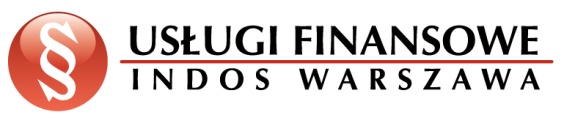 INDOS WARSZAWA S.A. jest uznaną firmą na rynku usług zarządzania wierzytelnościami. Spółka z sukcesem od ponad 18 lat świadczy usługi w zakresie dochodzenia wierzytelności na drodze windykacji polubownej, sądowej oraz egzekucyjnej. Jesteśmy cenieni za skuteczność, proste procedury i indywidualne podejście do naszych klientów. Prowadzimy działalność na terenie całego kraju. Siedziba główna znajduje się w Warszawie. Firma posiada również oddział w Katowicach.Obecnie Indos Warszawa S.A. poszukuje studentów prawa (najlepiej od III roku studiów) zarówno studiów dziennych i zaocznych do odbycia bezpłatnych praktyk w Dziale Prawnym spółki.Do zakresu obowiązków należała będzie obsługa bieżących spraw spółki, w tym:- stała współpraca z radcami prawnymi,- sporządzanie pozwów o zapłatę,- sporządzanie wniosków do urzędów oraz sądów,- prowadzenie postępowań spadkowych,- telefoniczny kontakt z sądami oraz urzędami,- pisanie pism procesowych,- prowadzenie postępowań egzekucyjnych, - sporządzanie pism związanych z postępowaniem egzekucyjnym,- kontakt z kancelariami komorniczymi.Oferujemy:- pracę w młodym zespole,- zdobycie doświadczenia w prowadzeniu postępowań sądowych, - elastyczne godziny pracy,Aplikacje prosimy przesyłać na adres mailowy: a.lewinska@indos.com.plProsimy o zawarcie w wysyłanych aplikacjach następującej klauzuli: "Wyrażam zgodę na przetwarzanie danych osobowych zawartych w mojej ofercie pracy dla potrzeb niezbędnych do realizacji procesu rekrutacji zgodnie z Ustawą z dnia 29.08.1997 r. o ochronie danych osobowych, Dz. U. nr 133, poz. 883."